Canoe Camping Club – Thames and SEEASTER MEET  River ThamesLong Wittenham to Hurley – 14th-18th April 2022The last Easter we paddled the Thames was in 2014. Then we finished just upstream of Wallingford. This years plan overlaps that, by taking you further down this river. The longest in England at 210 miles but just beaten by the Severn if looking at whole of Britain.The name is thought to be derived from the Middle English ‘Temese’ (derived from Celtic) meaning ‘dark’. The colour of the water. Nearby (A&E) Hospitals details for ref:John Radcliffe, Headly Way, Headington, Oxford, OX3 9DU. Tel 01865 741166Royal Berkshire, London Road, Reading, RG1 5AN. Tel.0118 3225111LicencesThe river is managed by the Environment Agency and require paddlers to hold a licence. British Canoeing and CW memberships include a licence. If a non member, licences are available from: https://www.gov.uk/government/organisations/environment-agencyCanoe Camping ItineraryGeneral notes:1. The Wallingford campsite (on Friday) does not accept dogs.2. You are advised to bring your own toilet tissue!3. Comply with river navigation rules, and any instructions from navigation officer or lock keeper.4. Tel nos: Kevin East 07941 501224.  Robin Hickman 07748 926236.Thursday 14th April. The Plough Inn, 24 High Street, Long Wittenham. Abingdon. Oxfordshire, OX14 4QH. Compact parking and camping please as space is limited. Not suitable for camper vans and caravans. Please use the suggested site for base camping.Note: Camping cost. The Plough have only charged us a nominal fee for tent camping here. However, our patronisation, buying drinks and a meal is expected. Please do not consume alcohol not purchased from pub. For menu see http://www.theploughinnlw.co.uk/menu  Please arrive no earlier than 2pm.Friday 15th April. Car shuttle to Henley Eyot Centre, Wargrave Road, Henley-on-Thames. RG9 3JD, with bus return. Drivers only. Please comply with parking plan on arrival. Return bus will depart Henley at 10.30. So, need to leave The Plough by 9.30am.Canoe campers arriving on Friday morning to offload boats etc by 0930 for proceeding directly to Henley for parking at Eyot Boat Club RG9 3JD and return by bus.Paddle 9 miles to Wallingford riverside campsite, river left, just before Wallingford bridge. 2 or 3 tents per ‘pitch’ as no vehicles. Full facilities. We plan to offer phone charging here.Saturday 16th. Paddle 12.5 miles to Mapledurham Lock. Campsite on Home Farm land, river right, just above lock. Grass area just beyond hard parking enclosure, each side of causeway. No vehicle access. Just elsan toilets. No pub. Mad Duck cafe daytime. Local convenience shop. Indian restaurant about 2 miles.Sunday 17th. Paddle 13.5 miles to Henley Eyot Boat centre, river right, shortly after Marsh lock. Full facilities. Most showers communal. Social meal here in evening. Hall will close after at 11 pm. Please note: No elsans discharged into the sewage system without approval.Monday 18th – Self arranged car shuttle for paddle 6.5 mls (via Hambleden lock) to Hurley village car park. SL65NB. No height barrier. Land river right by the footbridge before the lock. A narrow path leads to the car park. A trolley is recommended.INFORMATION FOR BASE CAMPING. There is no arranged campsite for this. The fee shown here therefore does not include camping charges.Suggestion for campsite;Club THS. Toilet but no shower. See Club Out-and-about website. Advance booking not required. Icknield Community College, Love Lane, Watlington. OX495RB. £10 per unit night.You will also need to arrange your car ferries with other day paddlers.For on water safety, follow the club code and make yourself known to other paddlers to be in a group of at least 3.See next page for suggested daily paddling plan for base campers:Parking and suggested paddling arrangements for Base CampersPlease refer to Google maps to relate with the following information. Paddling is arranged to meet up with the canoe campers each day.Friday 15 April ParkingOn road (free) unrestricted height parking in St Helens Avenue, Benson, OX106RY just off the A4074. Park opposite the houses. There may be some space in Preston Crowmarsh (lane opposite) to park closer to the river. Paddling: Trolley boats 150 – 200m to the launching point, across the A4074 (BUSY!) into Preston Crowmarsh (lane opposite) to access the gated riverside public open space. 8 miles out and back going upstream from Benson towards:Days Lock.  The Iron Age Fort at Wittenham Clumps can be visited OrDorchester Wharf via the River Thame, OX107JP.  Convenience store in the village.Optional one-way paddle from Culham Lock car park (free with 2 m height restriction), OX144NENB. Only suitable for vehicles carrying canoes with an overall height not exceeding 2m. There is no on road parking at this busy point to off load canoes outside the car park.Launch layby below Culham Lock is too high above water level for a safe launch.  For ease of launching the lock keeper has agreed canoes can be launched in the lock or above and locked through.Paddling; 10 miles from Culham Lock downstream to Benson – locks at Clifton Hampden and Days. Dorchester Wharf, 500m up the River Thame can be visited.  Saturday 16 April Parking - Mapledurham Lock, RG88BAThe lock site is accessed via Mapledurham Drive, Purley Village. Agreed private parking is on enclosed hardstanding, short distance from lock.Mapledurham Drive is private with a series of gates that must be kept locked. Event organiser will have key.   It will be helpful to have a set time for vehicles to arrive as a group to park. Similar at end of day departure.  A parking charge of £2 per vehicle will be collected on the day (as a thank-you to owner).Paddling10 or 14 miles out and back going upstream from Mapledurham towards:Lower Basildon Church - 5 miles, one lock (Whitchurch)Goring – 7 miles, one lock (Whitchurch)       Sunday 17 April ParkingHenley Sea Cadets, Wargrave Road, Henley, RG93JDPaddling10miles out and back going upstream from Henley via Hennerton Water to above Shiplake Lock (optional portage point in weir stream). The return is via St Patricks Stream. Two locks - Marsh and Shiplake.    Optional one-way paddle from Thames Valley Park Drive Reading RG61PQ.On road (free weekends) unrestricted height parking.  Launch points 150-200m distant across the adjacent open space.  8 miles from Reading to Henley via St Patricks Stream, and Hennerton Water- two locks, Sonning (option to portage) and Marsh. Monday 18 AprilParking Henley Sea Cadets, Wargrave Road, Henley, RG93JD  Hurley Village car park, SN6 5NB.  Unrestricted height parking.  An early arrival is advised if leaving a vehicle. Paddling: As for canoe campers. 6 miles from Henley to Hurley Lock. SL65NB. (via Hambleden lock)At Hurley lock cut, land river right by the footbridge and take footpath to car park, 200m away. Trolley advisable.ENTRY FORM  – Booking Required by 23 MarchName and address:	TEL. NOEmail address Membership no. (Camping & Caravanning  Club):.Car reg number Are you a member of the Canoe Camping Club?           		 A Camping and Caravanning Club member who is neither a member of British Canoeing, CW nor the Canoe section is not covered by 3rd Party insurance whilst on the water, and thus cannot join the trip. If you wish to join the Section (£6) please complete the relevant section of this form. PLEASE LIST all persons intending to paddle.Tell us anything else you think the organisers should know. (i.e. special requirements) Under 18s to be supervised.*NOTE Sunday social meal. A choice of Fish (F), Vegetarian - veg cake or battered halloumi (Vege) or Vegan – (Vegan) bean bake & chipsAll served with chips and mushy peas if required. Please add to form. A sweet will followPAYMENT; Please make bank transfer payment to account 23642194 sort code 20-82-13 with ref as ‘E-(your surname)’.Declaration: I have noted the CCC Safety Policy:-www.canoecampingclub.co.uk/sapolfra.htmplus related information and that the organisers can decline to accept entrants. I confirm that all entrants listed here have appropriate paddling skills and accept responsibility for the risks involved in this activity and for the correct licensing for this water. Under 18s will be supervised by myself or by another adult by agreement with me and his/her parent or carer.Signature:.date: Return completed form by 23rd March to:  robinhickman@hotmail.co.ukBefore emailing HAVE YOU?:-Made payment transfer.Included your email address; Included your BC/CW/CANI/SCA number/s.Indicated if you need a vegetarian meal on Sunday.Indicated how many vehicles require a parking space.Signed the form.Emailed this section to robinhickman@hotmail.co.uk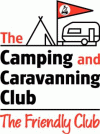 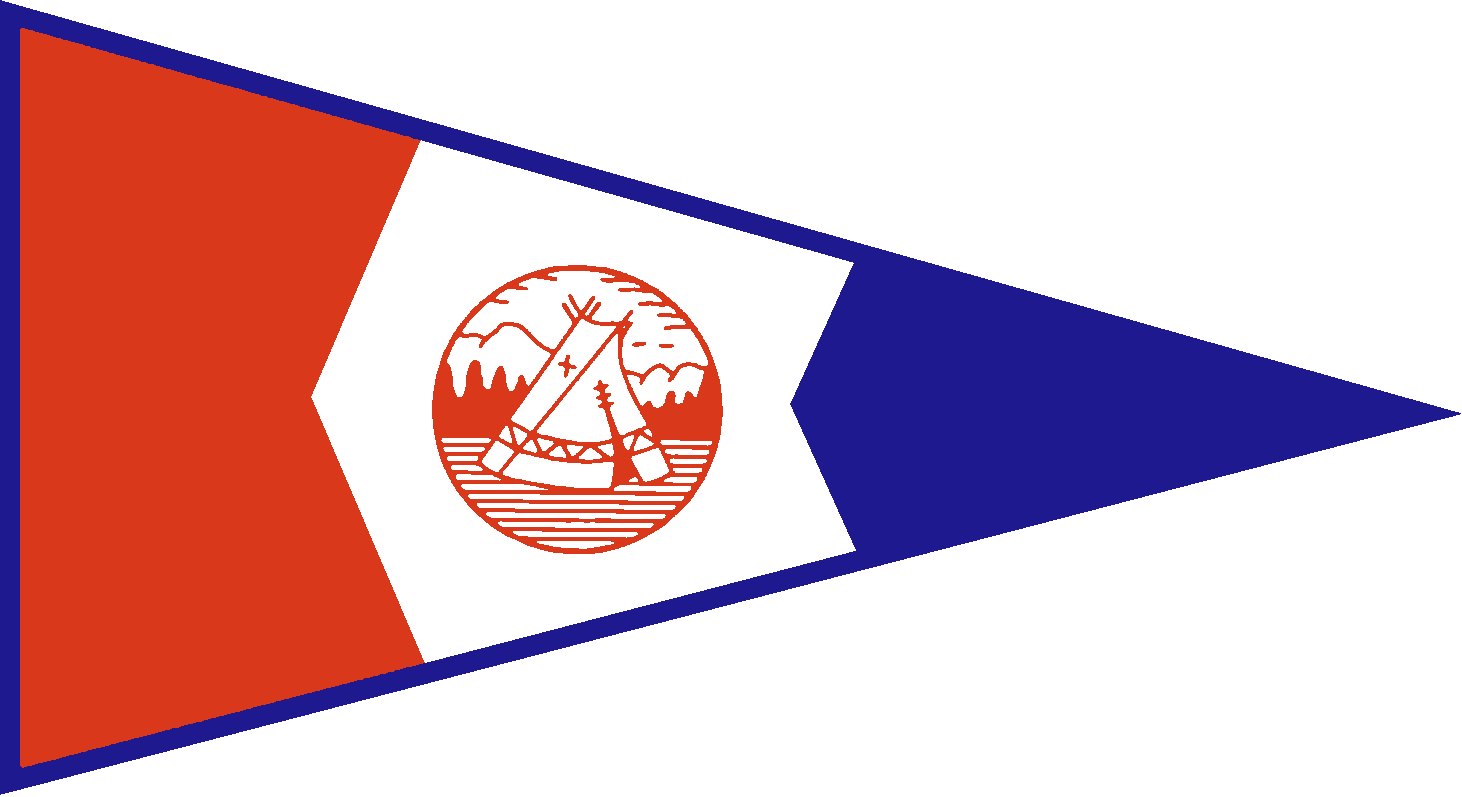 I am already a member of The Camping and Caravanning Club, and would like to join the Canoe-Camping Club special interest section.Name:		Camping and Caravanning Club membership number :			expiry date:				Address:		Post-code:		E-mail address:		British Canoeing member? 	BC number	(please tick)Signature:		Annual membership fee of £6.00 received			(Signature of Canoe-Camping Club representative)NAME / CCC and BC NumbersAGEif under 18NotesNumber of Cars for parkingChildren’s ages as at 14th April 2022Children’s ages as at 14th April 2022QuantityCostAdult canoe-camper, 18+ 	£37.00(includes Sunday meal)   Adult canoe-camper, 18+ 	£37.00(includes Sunday meal)   Junior canoe-camper (9-18) 	£18.50includes Sunday meal. (under 9 free)Junior canoe-camper (9-18) 	£18.50includes Sunday meal. (under 9 free)Adult base-camper, 18+ 	£8(includes Sunday meal)   Adult base-camper, 18+ 	£8(includes Sunday meal)   Junior base-camper (9-18) 	£4includes Sunday meal. (under 9 free)Junior base-camper (9-18) 	£4includes Sunday meal. (under 9 free)Sunday meal only (for visiting members)	£8 	£4 childSunday meal only (for visiting members)	£8 	£4 childMeals choices (see note *) FishNo extraMeals choices (see note *) VegetarianNo extraMeals choices (see note *) VeganNo extraJoin the Canoe-camping Club – please select if not already a member, and complete additional form belowJoin the Canoe-camping Club – please select if not already a member, and complete additional form below£6.00Total Cost  Total Cost  £ 